Схема расположения остановки автобуса ОУ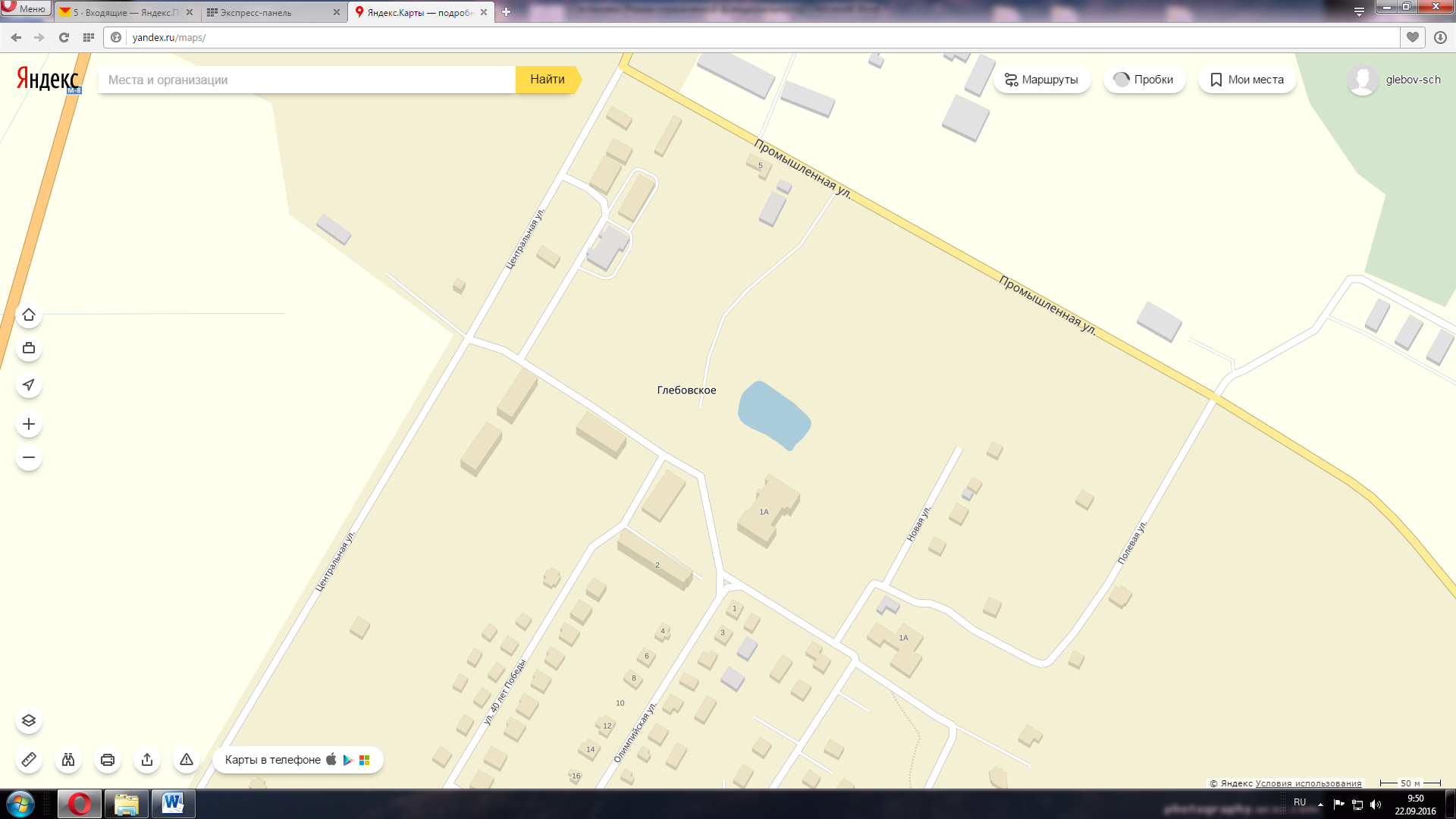 